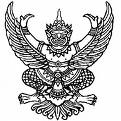 ประกาศองค์การบริหารส่วนตำบลแม่เจ้าอยู่หัวเรื่อง  การเสริมสร้างมาตรฐาน วินัยคุณธรรม จริยธรรมและป้องกันการทุจริตประจำปีงบประมาณ พ.ศ. ๒๕๖๔ ..........................	ตามที่ได้มีประกาศองค์การบริหารส่วนตำบลแม่เจ้าอยู่หัว เรื่อง นโยบายคุณธรรม จริยธรรม ลงวันที่ 17 ตุลาคม 2557, ข้อบังคับองค์การบริหารส่วนตำบลแม่เจ้าอยู่หัว ว่าด้วยจรรยาข้าราชการส่วนท้องถิ่นพ.ศ.๒๕๕๘ และนโยบายการกำกับดูแลองค์การที่ดี ลงวันที่  17 ตุลาคม  2557 ประกอบกับประกาศเจตนารมณ์การป้องกันและต่อต้านการทุจริตคอร์รัปชั่นขององค์การบริหารส่วนตำบลแม่เจ้าอยู่หัว 5 มกราคม ๒๕๕๙ เพื่อสร้างความโปร่งใสมีมาตรฐานในการปฏิบัติงานที่ชัดเจนและเป็นสากลเป็นเครื่องมือกำกับความประพฤติของบุคลากรทุกคน และเพื่อให้การบริหารราชการเป็นไปอย่างมีประสิทธิภาพและมีธรรมาภิบาลอันจะทำให้ประชาชนเกิดความมั่นใจศรัทธาและไว้วางใจในการบริหารงานภาครัฐ ไปแล้ว นั้น	เพื่อให้การเสริมสร้างวินัย คุณธรรม จริยธรรม และป้องกันการทุจริตขององค์การบริหารส่วนตำบลแม่เจ้าอยู่หัว อำเภอเชียรใหญ่ จังหวัดนครศรีธรรมราช มีแผนที่ชัดเจน องค์การบริหารส่วนตำบลแม่เจ้าอยู่หัว จึงได้จัดทำแผนการเสริมสร้างมาตรฐาน วินัยคุณธรรม จริยธรรมและป้องกันการทุจริตประจำปีงบประมาณ พ.ศ. ๒๕๖๒ เพื่อถือเป็นแนวทางปฏิบัติและดำเนินการให้สอดคล้องกับอำนาจหน้าที่ขององค์การบริหารส่วนตำบลต่อไปจึงประกาศให้ทราบโดยทั่วไป			ประกาศ ณ วันที่  ๗  เดือน มกราคม  พ.ศ. ๒๕๖๔                                                      ชนวีร์  ซุ่นอินทร์(นายชนวีร์  ซุ่นอินทร์)นายกองค์การบริหารส่วนตำบลแม่เจ้าอยู่หัวการส่งเสริมวินัย คุณธรรม จริยธรรม และการป้องกันการทุจริต คอร์รัปชั่นองค์การบริหารส่วนตำบลแม่เจ้าอยู่หัว อำเภอเชียรใหญ่ จังหวัดนครศรีธรรมราช ประจำปีงบประมาณ พ.ศ.๒๕๖๔ประเด็นยุทธศาสตร์แนวทาง/กิจกรรมปลูกจิตสำนึก ค่านิยมคุณธรรม จริยธรรมและสร้างวินัยแก่ทุกภาคส่วนปลูกจิตสำนึก ค่านิยมคุณธรรม จริยธรรมและสร้างวินัยแก่ทุกภาคส่วนสร้างจิตสำนึกและส่งเสริมการเรียนรู้และปฏิบัติตามหลักคุณธรรม จริยธรรมในการปฏิบัติราชการ1.1.1) โครงการฝึกอบรมและศึกษาดูงานเพื่อเพิ่มประสิทธิภาพของบุคลากร เพื่อส่งเสริมและสนับสนุนด้านหลักธรรมมาภิบาล และการปฏิบัติงานตามระเบียบที่เกี่ยวข้อง สร้างจิตสำนึกและส่งเสริมการเรียนรู้และปฏิบัติตามหลักคุณธรรม จริยธรรมในการปฏิบัติราชการ1.1.2) โครงการส่งเสริมคุณธรรม จริยธรรมบุคลากร อบต.แม่เจ้าอยู่หัว เพื่อปลูกจิตสำนึกให้มีคุณธรรม จริยธรรม  เข้าใจหลักธรรมทางศาสนา การน้อมนำเอาปรัชญาเศรษฐกิจพอเพียงมาเป็นแนวทางในการปฏิบัติงานสร้างจิตสำนึกและส่งเสริมการเรียนรู้และปฏิบัติตามหลักคุณธรรม จริยธรรมในการปฏิบัติราชการ1.1.3) โครงการส่งเสริมพระพุทธศาสนาเนื่องในเทศกาลงานแห่ผ้าขึ้นธาตุ  แห่เทียนพรรษา   บุญสารทเดือนสิบสร้างจิตสำนึกและส่งเสริมการเรียนรู้และปฏิบัติตามหลักคุณธรรม จริยธรรมในการปฏิบัติราชการ1.1.4)  การส่งเสริมสนับสนุนกิจกรรม/โครงการวันสำคัญทางศาสนาและงานรัฐพิธีพิธีรำลึกวันสำคัญของชาติ1.2  ประชาสัมพันธ์เชิดชูความดี ความซื่อสัตย์สุจริตในการปฏิบัติราชการ1.2.1) ประชาสัมพันธ์เชิดชูความดี ความซื่อสัตย์สุจริตในการปฏิบัติราชการ/กิจกรรมและเป็นแบบอย่างที่ดีแก่ผู้ร่วมงาน คัดเลือกพนักงานส่วนตำบลลูกจ้างประจำ และพนักงานจ้างดีเด่นรวมพลังแผ่นดินป้องกันและปราบปรามการทุจริตรวมพลังแผ่นดินป้องกันและปราบปรามการทุจริต๒.1 ประชาสัมพันธ์ผ่านสื่อต่าง ๆ เพื่อป้องกันการทุจริตและประพฤติมิชอบของข้าราชการ2.1.1)  ประชาสัมพันธ์ให้พนักงานส่วนตำบลลูกจ้างประจำและพนักงานจ้างปฏิบัติตนด้วยความซื่อสัตย์สุจริตตระหนักถึงบทบาทภารกิจหน้าที่ของตน/ศักดิ์ศรีของการปฏิบัติหน้าที่ราชการและต่อต้านการทุจริต เช่น การติดประกาศ ,การจัดทำบอร์ดประชาสัมพันธ์2.2 พัฒนาช่องทางในการแจ้งเบาะแสให้สะดวกหลากหลายและปลอดภัย2.2.1)  ดำเนินการจัดทำช่องทางการร้องเรียนต่าง ๆ และเผยแพร่ประชาสัมพันธ์ให้ประชาชนทราบถึงช่องทางและหน่วยงานที่รับผิดชอบเสริมสร้างความแข็งแกร่งแก่หน่วยงานต่อต้านการทุจริตเสริมสร้างความแข็งแกร่งแก่หน่วยงานต่อต้านการทุจริต3.1 ลดมูลเหตุของโอกาสที่จะเกิดความเสียหายและขนาดของความเสียหายที่จะเกิดขึ้นในอนาคตให้อยู่ในระดับที่ยอมรับได้ ควบคุมได้ และตรวจสอบได้3.1.1) มีการประชุมติดตามงาน ของเจ้าหน้าที่เป็นประจำเดือนทุกเดือน3.1 ลดมูลเหตุของโอกาสที่จะเกิดความเสียหายและขนาดของความเสียหายที่จะเกิดขึ้นในอนาคตให้อยู่ในระดับที่ยอมรับได้ ควบคุมได้ และตรวจสอบได้3.1.2) กลุ่มงานตรวจสอบภายในดำเนินการจัดทำแผนปฏิบัติงานเพื่อดำเนินการตรวจสอบภายในองค์กร3.1 ลดมูลเหตุของโอกาสที่จะเกิดความเสียหายและขนาดของความเสียหายที่จะเกิดขึ้นในอนาคตให้อยู่ในระดับที่ยอมรับได้ ควบคุมได้ และตรวจสอบได้3.1.3) ชี้แจงแนวทางในการจัดซื้อจัดจ้างให้กับเจ้าหน้าที่ในสังกัดและผู้ที่เกี่ยวข้อง4.  สร้างบุคลากรมืออาชีพป้องกันและปราบปรามการทุจริต4.  สร้างบุคลากรมืออาชีพป้องกันและปราบปรามการทุจริต4.1 ส่งเสริมการประพฤติตนตามมาตรฐานจรรยาบรรณของบุคลากรในหน่วยงาน4.1.1) จัดทำมาตรฐานทางจริยธรรมและข้อบังคับว่าด้วยจรรยาบรรณข้าราชการ4.2.2) เผยแพร่/ประชาสัมพันธ์ให้ความรู้เกี่ยวกับงานในหน้าที่ของงานวินัย เช่น การดำเนินการทางวินัย อุทธรณ์ ร้องทุกข์ ระบบคุณธรรมจริยธรรม จรรยาบรรณข้าราชการ ฯลฯ ทางเว็บไซด์ อบต.แม่เจ้าอยู่หัว